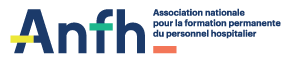 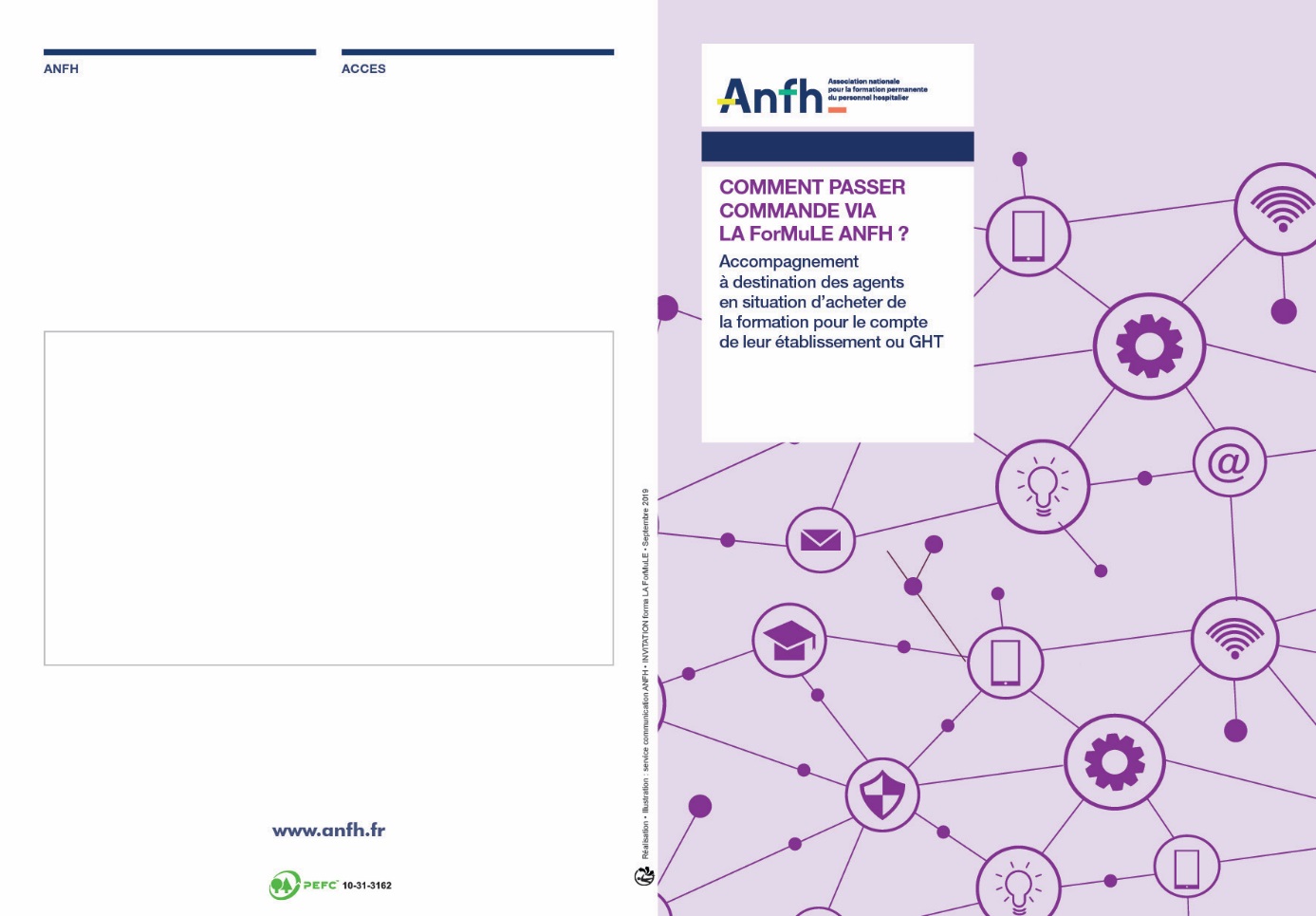 LA ForMuLE ANFHLes Achats de Formation Mutualisés en Ligne pour les Etablissement adhérents de l’ANFH.En tant que centrale d’achat de formation, l’ANFH accompagne ses adhérents pour faciliter la compréhension et l’application de leurs obligations en matière d’achat public de formation.À ce titre, elle passe et contractualise des accords-cadres de prestations de formation pour le compte de ses adhérents, dans le respect des règles du code de la commande publique.Les établissements ont donc la possibilité de passer des commandes dans le cadre de ces contrats, sans être soumis à une obligation préalable de mise en concurrence.Pour aller plus loin dans cette démarche d’accompagnement des établissements, l’ANFH met à leur disposition un outil de commande en ligne permettant de consulter l’offre de formation achetée par l’Association et de commander, de manière dématérialisée, des sessions intra ou inter-établissements.L’ANFH vous convie à participer à une journée de découverte et de prise en main de ce nouvel outil.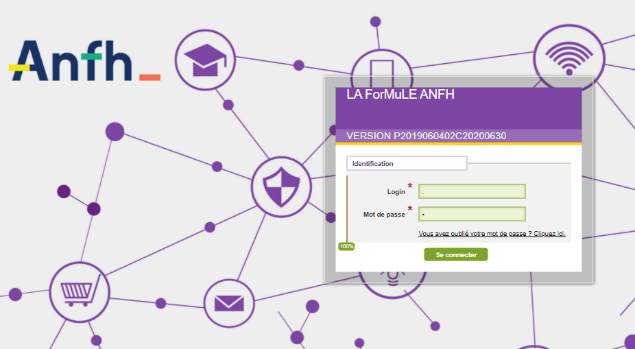 Public visé :Responsables et Chargés de formation, DRH, Acheteurs en charge des achats de formationPROGRAMMEPrésentation du contexte de la mise en place de La ForMuLE ANFHDÉCOUVERTE DES MODALITÉS DE CONNEXION ET DE NAVIGATION SUR L’OUTILAPPRENTISSAGE DE SES FONCTIONNALITÉS :Recherche multicritères d’une formation adaptée aux besoinsCommande d’une formation organisée en intra ou en inter-établissementsModification ou annulation d’une commandeSuivi des commandes en coursUn guide d’utilisation « pas à pas » sera remis aux participantsA l’issue de la formation, les participants pourront solliciter, auprès de leur délégation ANFH, la création de leur compte utilisateur sur l’outil LA ForMuLE ANFH.Une fois leur compte utilisateur activé, chaque participant disposera d’un accès à l’espace collaboratif LA ForMuLE ANFH accessible depuis sur le site Internet de l’ANFH.Cet espace regroupe l’ensemble des outils d’accompagnement à l’utilisation de l’outil LA ForMuLE ANFH, soit : Le guide utilisateur « pas à pas ». Ce dernier détaille, sous forme de captures d’écran commentées, l’ensemble des fonctionnalités de l’outil ;Une fiche pratique à destination du ou des signataire(s) de l’établissement en charge de valider les commandes dans l’outil ; Un outil de démonstration. Ce dernier comprend des vidéos, sous forme de courtes séquences, ainsi que des captures d’écran pour revoir une ou plusieurs fonctionnalités de LA ForMuLE ANFH après avoir été formé.